GASTO DE COMUNICIACIÓN SOCIAL MAYO 2018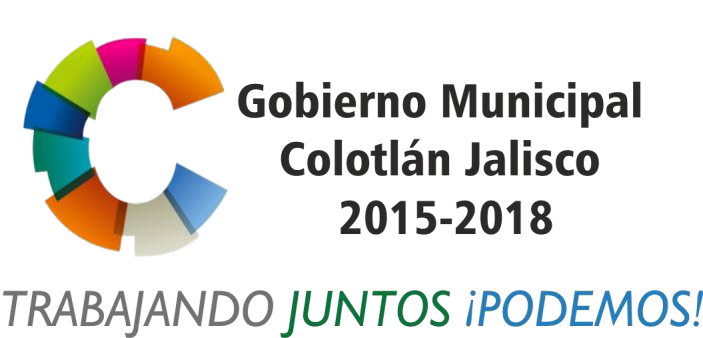 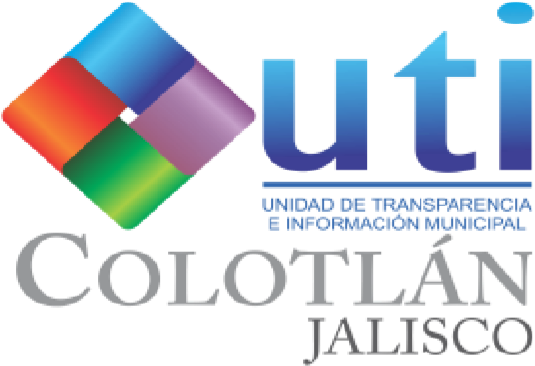 FECHA MONTO PARTIDARESPONSABLE DE LA AUTORIZACIÓNPROVEEDOR CONTRATADONO. DE CHEQUEDESCRIPCIÓN DEL SERVICIOJUSTIFICACIÓN08/05/2018 $  2,000.00 5136-100-100C.P.A CARLOS MARQUEZ AVILAKARLA IVETH ACEVEZ NÚÑEZ2141DIFUSIÓN POR RADIO, TV Y OTROS MEDIOS DE COMUNICACIÓN.PUBLICIDAD DE LAS ACTIVIDADES GUBERNAMENTALES A TRAVÉS DE LOS DIFERENTES MEDIOS DE COMUNICACIÓN.22/05/2018 $  2,900.00 5136-100-100C.P.A CARLOS MARQUEZ AVILAARMANDO JAVIER ALEJO2182DIFUSIÓN POR RADIO, TV Y OTROS MEDIOS DE COMUNICACIÓN.PUBLICIDAD DE LAS ACTIVIDADES GUBERNAMENTALES A TRAVÉS DE LOS DIFERENTES MEDIOS DE COMUNICACIÓN.